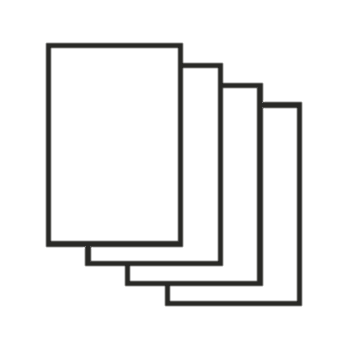 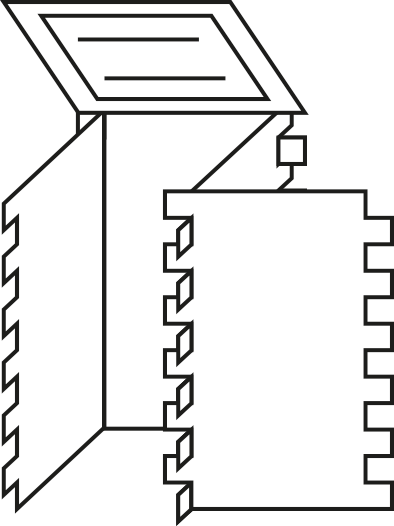 m